Priorities for the WeekWeekly Calendar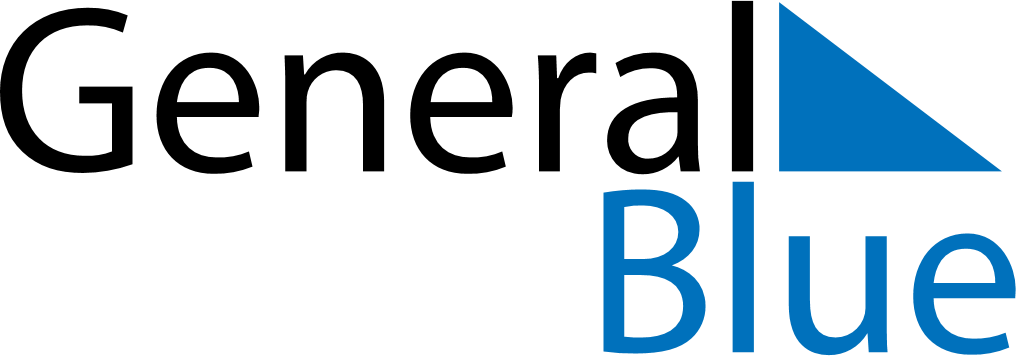 January 3, 2027 - January 9, 2027Weekly CalendarJanuary 3, 2027 - January 9, 2027Weekly CalendarJanuary 3, 2027 - January 9, 2027Weekly CalendarJanuary 3, 2027 - January 9, 2027Weekly CalendarJanuary 3, 2027 - January 9, 2027Weekly CalendarJanuary 3, 2027 - January 9, 2027Weekly CalendarJanuary 3, 2027 - January 9, 2027Weekly CalendarJanuary 3, 2027 - January 9, 2027SUNJan 03MONJan 04TUEJan 05WEDJan 06THUJan 07FRIJan 08SATJan 096 AM7 AM8 AM9 AM10 AM11 AM12 PM1 PM2 PM3 PM4 PM5 PM6 PM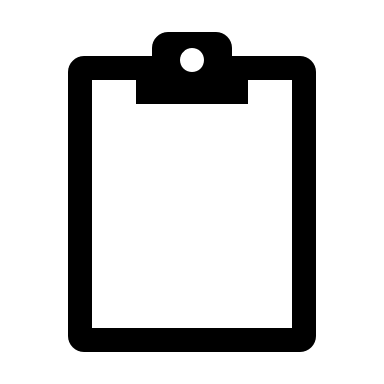 